GOLDEN HILL ELEMENTARY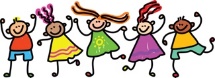 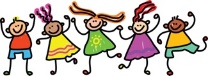 BEFORE & AFTER SCHOOL PROGRAMSBoys and Girls Club Contact:  Shannon Mission, Director of Operations, at 978-374-6171 Ext 101 or smission@haverhillbgc.orgThis after-school program provides academic support and recreation through homework help, academic programming, art, STEAM, crafts, gym activities, Triple Play, Gamesroom, Positive Action, and a dedicated Teen Program.HPS Discovery Club Contact: Denise Johnson, Director, at 978-420-1954 or denise.johnson@haverhill-ps.orgThe primary focus is to provide academic and social support and enrichment activities to students who are economically disadvantaged or have other risk factors. The intent is to help level the playing field for these students so they may experience opportunities they may not otherwise have.YMCA Contact: Cathy Wolf, Senior Director of Childcare Services, at 978-478-5009 or wolfc@northshoreymca.orgThe before/after-school program offers a structured environment which includes engaging STEAM activities, homework time, arts & crafts, healthy eating, physical activity/enrichments such as sports, zumba, & art instruction. Registered children receive a free Y youth membership.YWCA Contact:  Amy De Simone at 978-374-6121 or www.ywcahaverhill.orgThe YWCA provides a safe, enriching, and fun environment for children ages 5-13. This includes homework help, academic enrichment, science technology, engineering, math activities, arts & craft creativity, and outdoor games.Wood School Contact: Gina Moynihan at 978-374-3467 or gmoynihan@cityofhaverhill.com Wood School is an EEC Licensed before/after-school program for students in grades 1-8 and is operated by the City of Haverhill Human Services Department. Students are offered arts & crafts, sports, games and homework help.Youth Empower House Contact: Dianna Casado at 978-372-0771 or dcasado@yeh.centerYEH offers quality, affordable out-of-school programs for Haverhill children. Enriching and inspiring activities, including STEM, sports, arts, and more, empower them to succeed in school, life, and their future careers.ProgramHoursCostFood ServiceTransportationBoys & Girls Club55 Emerson Street3:15 - 6:45pm$250 per yearDinnerFrom School - Bus PM - Parent pick-upDiscovery Club7:45 – 8:45am3:15 - 5:15pmNo Cost SY 22-23Afternoon Snack5:15 Mon - ThursYMCA7:00 - 9:00am3:15 - 6:00pm$81/wk am $148/wk pmSliding scaleState voucherBreakfastDinnerAM - Parent drop-offPM - Parent pick-upYWCA107 Winter Street3:15 – 6:00pm$24/daySliding scaleState voucherSnackFrom School - Bus PM - Parent pick-up Wood School25 S. Spring Street7:00 – 8:45am3:15 – 5:30pmam-$5/day, $25/weekpm-13/day,$65/weekNoneTransportation to/from some schools available PM - Parent pick-upYouth Empower7 Williams Street2:30 - 5:30pm$22.50/afternoonSnackAvailable upon registration